INOVASIJOGJOGAN CHIPSEnyeMilanKu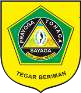 DESA JOGJOGAN KECAMATAN CISARUA 20221KERANGKA ACUAN KEGIATAN INOVASI JOGJOGAN CHIPS EnyeMilanKu DESA JOGJOGAN TAHUN 2022Latar BelakangInovasi merupakan faktor penting dalam mendukung perkembangan ekonomi dan daya saing daerah. Terjadinya pergeseran ekonomi berbasis industri menuju ekonomi berbasis pengetahuan menunjukkan bahwa pengetahuan dan inovasi merupakan faktor yang semakin menentukan dalam kemajuan ekonomi.Pemerintah daerah dewasa ini dituntut untuk membangun kapasitas penyelenggaraan pemerintahan dan daya saing daerah sesuai dengan amanat Undang-Undang Republik Indonesia Nomor 23 Tahun 2014 tentang Pemerintahan Daerah. Inovasi di segala bidang merupakan jawaban terhadap hal tersebut, baik di bidang tata kelola pemerintahan daerah, pelayanan publik, maupun inovasi bentuk lainnya di masyarakat.Berkaitan dengan hal tersebut, Pemerintah Kabupaten Bogor berkomitmen untuk mendorong dan membangun budaya inovasi di berbagai sektor melalui kebijakan Satu Lembaga Satu Inovasi (One Institution One Innovation) dan di desa melalui kebijakan Satu Desa Satu Inovasi (One Village One Innovation) yang diharapkan dapat berdampak luas bagi percepatan pertumbuhan ekonomi di Kabupaten Bogor.Menindaklanjuti kebijakan Satu Desa Satu Inovasi tersebut, maka inovasi desa yang dikembangkan Desa Jogjogan bertolak dari potensi yang ada di Desa Jogjogan. Potensi dimaksud salah satunya adalah makanan-makanan tradisional (traditional foods). Makanan-makanan tradisional seperti enye-enye, ranginang, rangining, dapros, kutu mayang, dan lain-lain dapat dibuatkan inovasi untuk dikembangkan lebih lanjut.Inovasi Desa Jogjogan ditujukan untuk mengembangkan makanan-makanan tradisional di Desa Jogjogan. Ujung tombak pembuatan makanan-makanan tradisional tersebut adalah ibu-ibu di desa, sehingga TP PKK berusaha menggerakkan ibu-ibu di desa untuk mengembangkan inovasi desa yang bersumber dari makanan-makanan tradisional.Berdasarkan hasil identifikasi dan inventarisasi terhadap jenis-jenis makanan tradisional yang ada di Desa Jogjogan, maka pilihan jatuh pada enye-enye yang dapat dikembangkan sebagai inovasi desa. Ada dua alasan yang melatarinya. Pertama, singkong sebagai bahan dasar mudah diusahakan dan mudah didapatkan. Kedua, kapasitas dan pengetahuan dasar pembuatan enye-enye sudah dipunyai masyarakat, dalam hal ini ibu-ibu pengrajin enye-enye di desa.Dengan memperhatikan potensi lokal untuk mengembangkan enye-enye sebagai inovasi desa, maka inovasi Desa Jogjogan diberi nama JOGJOGAN CHIPS EnyeMilanKu.Tujuan dan ManfaatMeningkatnya kewirausahaan masyarakat desa dapat meningkatkan produktivitas, yang kemudian diikuti dengan peningkatan penghasilan/pendapatan masyarakat desa. Meningkatnya penghasilan/pendapatan dapat mencapai terwujudnya kesejahteraan masyarakat desa.Tujuan InovasiAdapun tujuan inovasi desa JOGJOGAN CHIPS EnyeMilanKu, yaitu:Tujuan UmumMeningkatkan kewirausahaan masyarakat Desa Jogjogan.Tujuan KhususMeningkatkan penghasilan/pendapatan masyarakat Desa Jogjogan.Manfaat InovasiAdapun manfaat inovasi desa JOGJOGAN CHIPS EnyeMilanKu bagi masyarakat desa, khususnya ibu-ibu pengrajin enye-enye di Desa Jogjogan, yaitu:Meningkatkan kesejahteraan masyarakat Desa Jogjogan.Kegiatan Pokok dan Prosedur KerjaKegiatan PokokKegiatan pokok pelaksanaan dan pengembangan inovasi desa JOGJOGAN CHIPS EnyeMilanKu adalah sebagai berikut:Mengidentifikasi dan menginventarisasi potensi desa yang dapat dikembangkansebagai inovasi desa.Merancang dan mengembangkan inovasi desa.Melaksanakan bimbingan teknis inovasi desa kepada kelompok sasaran (ibu-ibu pengrajin enye-enye).Melaksanakan sosialisasi inovasi desa kepada masyarakat desa.Menyusun strategi keberlanjutan penerapan dan pengembangan inovasi desa.Prosedur KerjaProsedur	pelaksanaan	dan	pengembangan	inovasi	desa   JOGJOGAN	CHIPS EnyeMilanKu adalah sebagai berikut: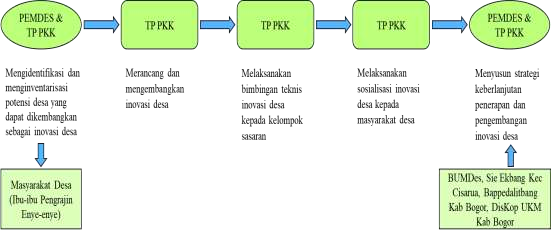 SasaranMasyarakat desa, khususnya ibu-ibu pengrajin enye-enye di Desa Jogjogan.Jadwal Tahapan Inovasi dan Pelaksanaan KegiatanTahapan InovasiTahapan dan jadwal pelaksanaan inovasi desa JOGJOGAN CHIPS EnyeMilanKu adalah sebagai berikut:Pelaksanaan InovasiInovasi desa JOGJOGAN CHIPS EnyeMilanKu dilaksanakan dan dikembangkan sebagai berikut:Enye-enye original sebagaimana ditunjukkan di atas diperbaharui dalam tujuh aspek. Enam aspek terkait produk, yaitu: (1) jenis (kind), biasanya berukuran bulat besar dibuat dalam bentuk cemilan potongan-potongan kecil dan tipis (chips), (2) bentuk (form), biasanya berbentuk bulat besar dibuat dalam bentuk bulat-kecil, persegi empat, persegi panjang, dan segitiga (bentuk-bentuk yang mudah dibuatkan), (3)  ukuran (size),biasanya berukuran bulat besar dibuat menjadi ukuran kecil dan tipis, (4) tampilan permukaan (texture), tampilan permukaan rata dan bercorak, (5) rasa (taste), rasa gurih/ original dikembangkan menjadi rasa pedas, asin, dan manis, (6) kemasan (package), diberi kemasan plastik dan aluminium foil.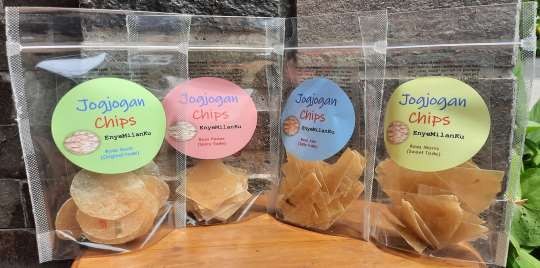 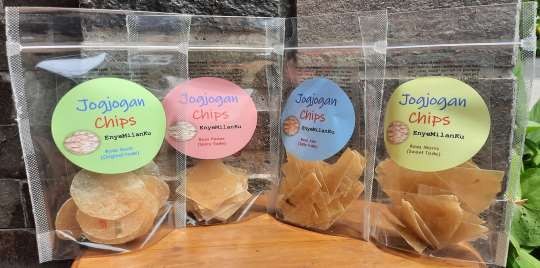 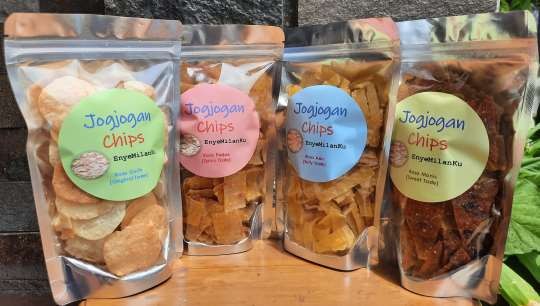 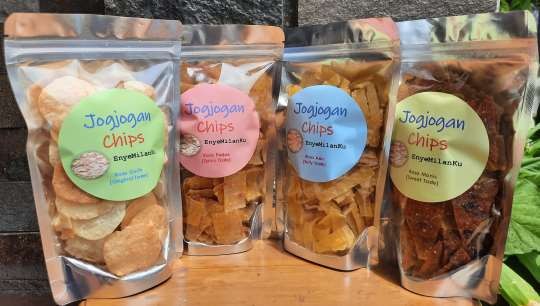 Sedangkan satu aspek terkait nonproduk, yaitu mind set/culture set, yang berhubungan dengan perubahan pola pikir dan budaya masyarakat desa. Enye-enye yang dibuat untuk kebutuhan subsisten sehari-hari diproduksi menjadi JOGJOGAN CHIPS EnyeMilanKu sebagai usaha ekonomi produktif untuk meningkatkan pendapatan dan kesejahteraan bagi masyarakat desa (karenanya pada kemasan dicantumkan gambaran produk, komposisi bahan, kadar gizi, berat isi, harga, eco-go-green, halal, kedaluarsa, dan produsen).Evalusi Pelaksanaan Kegiatan dan Pelaporan Evaluasi Pelaksanaan kegiatan dilakukan setelah pelaksanaan kegiatan. Laporan evaluasi kegiatan dibuat oleh TP PKK Desa Jogjogan dan Seksi Kesejahteraan Pemerintahan Desa Jogjogan dilaksanakan di Desa Jogjogan, data dan informasi dari hasil pencatatan diolah dan dianalisa dan dilaporkan ke Pemerintahan Desa Jogjogan, Kecamatan Ciarua, Badan Perencanaan Pembangunan, Penelitian dan Pengembangan daerah Kebupaten Bogor, serta Dinas Koperasi, Usaha Kecil dan Menengah kabupaten Bogor, serta Dinas Koperasi, Usaha Kecil dan Menengah Kabupaten Bogor.Strategi KeberlanjutanUntuk keberlanjutan kegiatan inovasi JOGJOGAN CHIPS EnyeMilanKu, maka dilakukan: (1) pemberdayaan masyarakat desa dalam rangka perluasan kepesertaan usaha guna meningkatkan produktivitas usaha; (2) strategi dan jaringan untuk memperluas promosi dan pemasaran produk melalui penggunaan teknologi informasi (media sosial dan website); (3) penguatan usaha dengan dukungan Pemerintah Daerah melalui Badan Perencanaan Pembangunan, Penelitian dan Pengembangan Daerah Kabupaten Bogor serta Dinas Kopersi, Usaha kecil dan Menengah Kabupaten Bogor; (4) akses permodalan dalam rangka pengembangan usaha; (5) pengukuran kadar/nilai gizi; dan (6) pemberian label halal.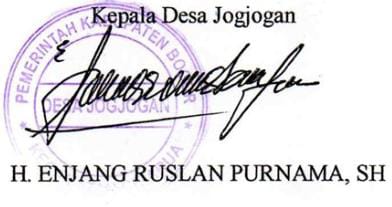 No.TahapanJadwalKeterangan1Latar belakangmasalah18 Februari s/d26 Februari 2022Penyusunan   latar   belakang    masalahdigagasnya inovasi desa, termasuk di dalamnya dilakukan terlebih dahulu identifikasi permasalahan2Perumusan ide27 Februari s/d 5Maret 2022Perumusan ide dimulai dari dirumuskan-nya berbagai gagasan dan ide untuk memecahkan permasalahan yang ada, kemudian meminta masukan pihak terkait tentang rumusan ide3Perancangan6 Maret s/d 9Maret 2022Pembentukan	Tim	Pengelola	InovasiDesa4Implementasi10 Maret s/d 18Maret 2022Pelaksanaan dan pengembangan inovasidesaEnye-enye OriginalTampilanProdukEnye-enye berbumbuBulat berdiameter rata-rata10 cm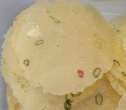 Enye-enye polosBulat berdiameter rata-rata10 cm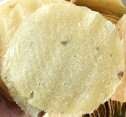 Rasa (Taste)Bentuk (Form )Ukuran (Size)TeksturTeksturNon KemasanKemasanKemasanRasa (Taste)Bentuk (Form )Ukuran (Size)RataCorakNon KemasanMentahMatangRasa gurih (original taste)Bulat- kecilBerdiameter rata-rata 2 cm√√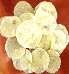 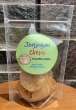 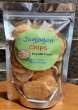 Rasa pedas (spicy taste)Persegi- empatRata-rata 2x2 cm√√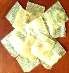 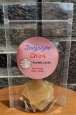 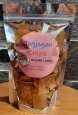 Rasa asin (saltytaste)Persegi- panjangRata-rata 1,5x5 cm√-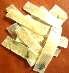 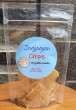 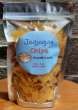 Rasa manis (sweet taste)Segitiga- sama sisiRata-rata 2x2 cm√√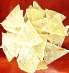 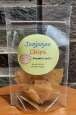 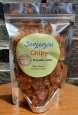 GambaranprodukJOGJOGAN CHIPS EnyeMilanKu adalah cemilan enye-enyeyang terbuat dari singkong pilihan hasil panen petani Desa Jogjogan Cisarua Bogor. Rasa gurih, pedas, asin, atau manis menjadikan enye-enye sebagai pilihan tepat untuk cemilan bagisiapapun, kapanpun, dan dimanapun.JOGJOGAN CHIPS EnyeMilanKu adalah cemilan enye-enyeyang terbuat dari singkong pilihan hasil panen petani Desa Jogjogan Cisarua Bogor. Rasa gurih, pedas, asin, atau manis menjadikan enye-enye sebagai pilihan tepat untuk cemilan bagisiapapun, kapanpun, dan dimanapun.KomposisibahanBerbahan dasar singkong, dicampur dengan bahan-bahan lainsesuai dengan rasa (taste) gurih (original), pedas, asin, atau manisBerbahan dasar singkong, dicampur dengan bahan-bahan lainsesuai dengan rasa (taste) gurih (original), pedas, asin, atau manisKomposisibahanRasaBahanKomposisibahanGurih (original)Singkong, bawang putih, garam, royko, daunbawang, ketumbar, minyak gorengKomposisibahanPedasSingkong, bawang putih, garam, royko, daunbawang,	ketumbar,	cabe	keriting/rawit, minyak gorengKomposisibahanAsinSingkong,	bawang	putih,	garam,	daunbawang, ketumbar, minyak gorengKomposisibahanManisSingkong, garam, gula putih, vanili, minyakgorengKadar giziBervariasi.Bervariasi.Berat isiBervariasi.Bervariasi.HargaBervariasi.Bervariasi.Eco-go-green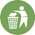 